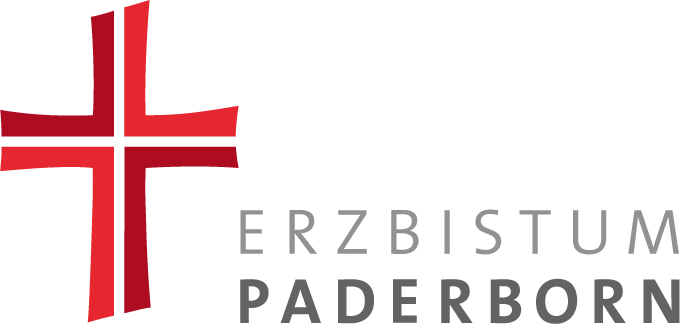 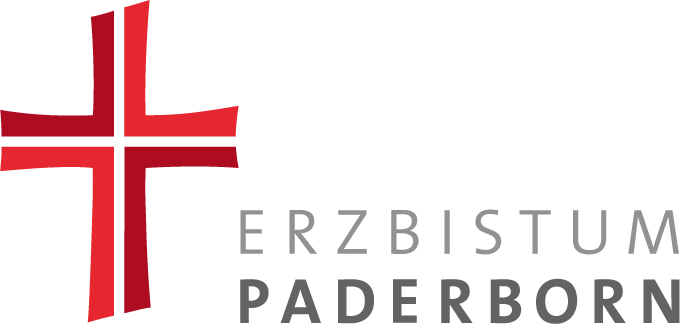 Antrag auf Abrechnung der Restaurierung liturgischer Geräte und kirchlicher KunstgüterAllgemeines:Mehrkostenbegründung (wenn Mehrkosten > 5 %) Weitere Unterlagen sind mit eingereicht:KV-Beschluss (Auszug aus dem Sitzungsbuch) über die erfolgreiche Durchführung und Abschluss der MaßnahmeKV-Beschluss (Auszug aus dem Sitzungsbuch) über die Finanzierung der MaßnahmeKV-Beschluss (Auszug aus dem Sitzungsbuch) über die Beantragung zur Abrechnung von Kunstgütern beim EGVOriginalrechnung(en) mit Aufteilung von Sach- und LohnkostenFotos zur DokumentationRestaurierungsberichtDie Unterlagen sind vollständig über den Gemeindeverband beim Erzbischöflichen Generalvikariat Paderborn, in der Registratur (Registratur@erzbistum-paderborn.de), Domplatz 3 einzureichen. Unvollständige Anträge werden nicht bearbeitet. Bei Fragen zur Anlage helfen wir gern.Datum (Datum Antragsstellung GVB)Geschäftszeichen EGVKirchengemeinde (Kath. KG St. Nnn, Ort)Ansprechpartner in KG (Name, Telefon, E-Mail)Postanschrift (Straße, Plz, Ort)Pastoraler Raum / PastoralverbundDekanatAnsprechpartner im GVB (Name)Zusage zur Ausführung (erhalten am, Datum)Genehmigte Kosten der Maßnahme (in €)Gesamtkosten der Maßnahme (in €)